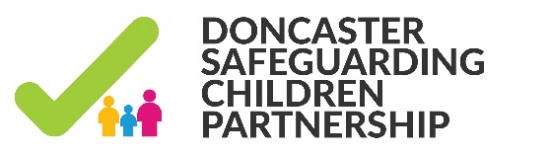 DSCP Child Exploitation Strategic Sub-GroupTerms of ReferencePurposeThe Child Exploitation Strategic Sub-Group aims to bring key partners together to ensure that across the Doncaster Area a consistent, collaborative and coordinated response is provided to all children, young persons who are at risk of exploitation.RemitTo oversee local strategies , unblocking barriers to effective implementation;To be data intelligence driven,  establishing comprehensive and accurate profiles to enable identification of individuals/groups, locations and patterns and trends across borders, to enable these to inform local partnership understanding, and enable swift co-ordinated multi-agency responses to effectively safeguard children and prevent, divert or prosecute those who facilitate and /or seek to exploit and abuse; To inform local service provision and share good practice enabling appropriate support and intervention and protection to children;To prevent children at risk of harm and abuse experiencing or continuing to experience exploitation, peer on peer abuse and modern day slavery by reducing vulnerability;Use information intelligently to inform successful prevention, diversion and prosecution of those who seek to facilitate and/or perpetrate the exploitation, abuse and harm of children and vulnerable adults in line with the Doncaster CCE Strategic ApproachThe DSCP, Safer Stronger Doncaster and associated sub-groups will collaborate  to develop effective performance measures, policy and procedures, multi-agency training programmes and communication campaigns  To work closely with the MACE group to assess the impact of local strategy on operational services  Accountability The Sub-Group is accountable to DSCP. The Sub-Group will escalate issues that need resolution beyond the remit of its members to the relevant Boards including the DSCP and SSDP.ConfidentialityMembers of the sub group are reminded that confidential and sensitive information will be discussed during the meeting and that this is to remain confidential at all times.Membership The agencies forming the core membership of the Group are:Doncaster Council (Children and Adult services)South Yorkshire PoliceDoncaster CCGSt Leger Homes Doncaster CollegeRotherham, Doncaster & South Humber NHS Trust (Rotherham Doncaster & South Humber NHS Foundation Trust)Doncaster & Bassetlaw Teaching Hospital NHS Foundation Trust (DBTH)The Group may co-opt additional or specialist members as required for the purposes of specific issues.The current list of named representatives is shown at Appendix 1 below.Operational arrangements The Partnership will select the Chair and Deputy Chair.Meetings will be regarded as quorate if there are representatives from three agencies.Standing meetings of this Sub-Group will be held bi-monthly and additionally as required. Administrative support will be provided by Doncaster Safeguarding Partnership Business Unit.  Agendas and associated papers will be circulated at least 5 working days in advance of the meeting.Voice of the child and Making Safeguarding Personal The Doncaster Partnership is committed to listening to the views of children and service users who use services and benefit from our protocols. We will involve them wherever possible in identifying needs and in planning, developing and improving policy and training. Reporting and Governance Arrangements Through its Chair the Sub-Group will: Provide a highlight report to each (quarterly) meeting of the DSCP.Review the business/work plan annually Review the Terms of Reference every year (unless appropriate do sooner) and propose amendments to the DSCP.Dispute In the event of a dispute or conflict of interest arising between agencies across or within groups, which cannot be resolved, the Chair will draw this to the attention of the DSCP Independent Convenor.  Date agreed: March 2023Date to be reviewed: March 2024Appendix 1
Current list of named representatives (March 2023):Jamie HendersonSuperintendent, Doncaster District , South Yorkshire Police Andrea IbbesonHead of Quality & Designated Nurse for Children’s Safeguarding & LAC Doncaster CCGAndy HoodHead of ServiceDoncaster Children’s Services TrustAngelique ChoppinDeputy Safeguarding Board Manager (Children’s)Doncaster CouncilHelen CooperService Manager - Intervention & Prevention ServiceAnne-Marie EvansDI, PVP UnitSouth Yorkshire PoliceGary MagnayCSE Lead, South Yorkshire PoliceHelen LewisDetective Chief Inspector, South Yorkshire PoliceBill HotchkissHead of Service, Community SafetyDoncaster CouncilCallum HelmanTransformation Manager, Locality Delivery & Early HelpDoncaster CouncilCarrie WardlePublic Health SpecialistDoncaster CouncilDawn LawrenceSouth Locality Lead, Early Intervention and Localities ServiceDoncaster CouncilElizabeth RichardsonNamed Nurse for Safeguarding ChildrenDoncaster Bassetlaw Teaching Hospital NHS TrustGillian WoodDeputy Designated Nurse for Safeguarding Children & LACDoncaster CCGBill HotchkissHead of Service, Community SafetyJonny EleyInterventions Manager, Doncaster CouncilHelen JonesOperational ManagerDoncaster Children’s Services TrustJayne PezzuloSpecialist Nurse Child Sexual Exploitation TeamRotherham, Doncaster & South Humber NHS Foundation TrustJulie JablonskiHousing Safeguarding ManagerSt Leger Homes Kelly O'BrienNamed Nurse Safeguarding ChildrenRotherham Doncaster & South Humber NHS Foundation TrustMarcus Isman - EgalService Manager - Young People's Services & Innovation, Doncaster CouncilPaul EganPerformance Analyst, Doncaster CouncilRebecca MasonHead of Engagement and Partnerships, LOCYPDoncaster CouncilRoxanne WomackNamed Nurse Safeguarding ChildrenRotherham Doncaster & South Humber NHS Foundation TrustSaima NazirPublic Health Improvement Co-ordinatorDoncaster CouncilShafqat SultanRaising Achievement Manager, LOCYPDoncaster CouncilShahzad RaufSenior Practitioner, Adult Safeguarding TeamDoncaster CouncilSimon LeakeDetective Inspector, Doncaster PVP, South Yorkshire PoliceSarah GreenSpecialist Nurse for Safeguarding Children and Children in Care  Dawn BarracloughLead Practitioner - Welfare and Safeguarding, Doncaster CollegeSally SeniorDirector for Safeguarding and EDI, Doncaster CollegeJo HoweSafeguarding (Education), Doncaster Council